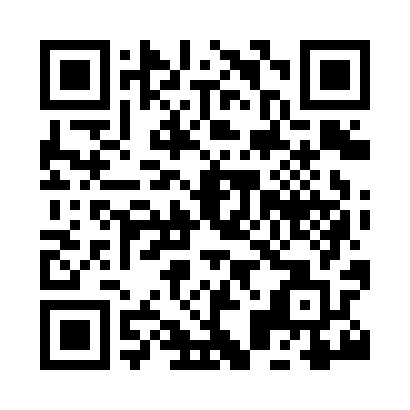 Prayer times for Shenfield, Essex, UKMon 1 Jul 2024 - Wed 31 Jul 2024High Latitude Method: Angle Based RulePrayer Calculation Method: Islamic Society of North AmericaAsar Calculation Method: HanafiPrayer times provided by https://www.salahtimes.comDateDayFajrSunriseDhuhrAsrMaghribIsha1Mon2:544:461:036:399:2011:112Tue2:554:461:036:399:1911:113Wed2:554:471:036:399:1911:114Thu2:564:481:036:399:1811:115Fri2:564:491:036:389:1811:116Sat2:574:501:046:389:1711:107Sun2:574:511:046:389:1711:108Mon2:584:521:046:389:1611:109Tue2:584:531:046:379:1511:1010Wed2:594:541:046:379:1411:0911Thu2:594:551:046:379:1411:0912Fri3:004:561:046:369:1311:0813Sat3:014:571:056:369:1211:0814Sun3:014:581:056:359:1111:0815Mon3:024:591:056:359:1011:0716Tue3:035:001:056:349:0911:0717Wed3:035:021:056:349:0811:0618Thu3:045:031:056:339:0711:0619Fri3:055:041:056:339:0511:0520Sat3:055:061:056:329:0411:0421Sun3:065:071:056:319:0311:0422Mon3:075:081:056:319:0211:0323Tue3:075:101:056:309:0011:0324Wed3:085:111:056:298:5911:0225Thu3:095:121:056:288:5711:0126Fri3:095:141:056:278:5611:0027Sat3:105:151:056:268:5411:0028Sun3:115:171:056:268:5310:5929Mon3:125:181:056:258:5110:5830Tue3:125:201:056:248:5010:5731Wed3:135:211:056:238:4810:56